MUERE UNA ESTUDIANTE ESPAÑOLA EN FLORENCIA POR UN TROZO DE MARMOL CAIDO EN LA BASILICA DE SAN ROQUE.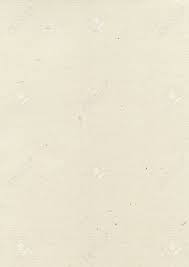 Trozo de mármol de 40KG aproximadamente, se le ha caído a una joven en la cabeza desde 30M de altura, la joven ha sido identificada como Irene García German, que estaba estudiando un curso en Florencia.        Esta tarde a fallecido una mujer de 24 años dentro de la basílica de san roque, por un trozo de mármol caído desde 30 m de altura, al entrar a la famosa sala de la basílica de san roque.Es un dato curioso la caída de esa pieza de mármol, ya que la basílica se comenzó a construir en el año 1275 y se reformo en el año 2000.La joven ha sido identificada. Se trata de Irene García German, una joven de 24 años, que estaba estudiando un curso en Florencia.La estudiante murió ante los ojos de su hermano pequeño ya que su hermano estaba allí de visita, de inmediato se llamó a la ambulancia, pero no pudieron hacer nada para reanimarla, ya que se puede decir que murió en el acto.El ayuntamiento ha decidido cerrar la basílica hasta el nuevo aviso de los bomberos, que inspeccionaran que la estabilidad del edificio sea correcta.Esta noticia ha tenido mucho impacto en todos los medios Italia.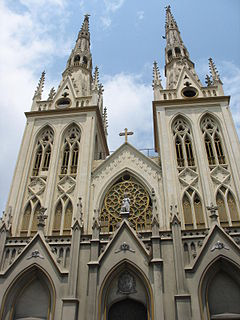 Ángela Olivares (1ºB)